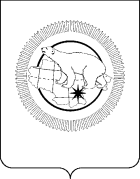 П Р И К А ЗВ соответствии с Федеральным законом от 25.12.2008 № 273-ФЗ «О противодействии коррупции», Указом Президента Российской Федерации от 01.07.2010 № 821 «О Комиссиях по соблюдению требований к служебному поведению федеральных государственных служащих и урегулированию конфликта интересов» и приказом Департамента социальной политики Чукотского автономного округа от 29.11.2016 года  № 2374 «Об утверждении Положения о Комиссии по соблюдению требований к служебному поведению государственных гражданских служащих Департамента и урегулированию конфликта интересов»ПРИКАЗЫВАЮ:Утвердить состав Комиссии по соблюдению требований к служебному поведению государственных гражданских служащих Департамента и урегулированию конфликта интересов согласно приложению к настоящему приказу. Приказ Департамента социальной политики Чукотского автономного округа от 30 января 2019 года № 125 «Об утверждении состава  Комиссии по соблюдению требований к служебному поведению государственных гражданских служащих Департамента и урегулированию конфликта интересов» считать утратившим силу.Контроль за исполнением настоящего приказа оставляю за собой.Приложениек приказу Департамента социальной политикиЧукотского автономного округаот 30.01.2019 года  № 125Состав Комиссии по соблюдению требований к служебному поведению государственных гражданских служащих Департамента социальной политики Чукотского автономного округа и урегулированию конфликта интересовДЕПАРТАМЕНТ  СОЦИАЛЬНОЙ  ПОЛИТИКИ  ЧУКОТСКОГО  АВТОНОМНОГО  ОКРУГАот 30.01.2019 года№125г. АнадырьОб утверждении состава  Комиссии по соблюдению требований к служебному поведению государственных гражданских служащих Департамента и урегулированию конфликта интересовПодписано электронной подписьюГорностаеваТатьяна Александровна- заместитель начальника Департамента социальной политики Чукотского автономного округа, начальник Управления социальной поддержки населения, председатель комиссии;КоноваловаТатьяна Геннадьевна- начальник отдела отдел государственной службы, кадров и профилактики коррупционных и иных правонарушений Департамента социальной политики Чукотского автономного округа, заместитель председателя комиссии;ПоддубнаяЕлена Николаевна- ведущий юрисконсульт отдела отдел государственной службы, кадров и профилактики коррупционных и иных правонарушений Департамента социальной политики Чукотского автономного округа, секретарь комиссии.Члены комиссии:ЗубареваЕлена Николаевна- заместитель начальника Департамента социальной политики Чукотского автономного округа, начальник Управления занятости населения;ЛогутенкоНаталья Николаевна- заместитель начальника Финансово-экономического управления Департамента социальной политики Чукотского автономного округа;Бессонов Вадим Викторович- начальник  отдела административно-организационной и правовой работы Департамента социальной политики Чукотского автономного округа;ПавлюкевичЕлена Михайловна- заместитель руководителя Аппарата Губернатора и Правительства Чукотского автономного округа, начальник Управления по профилактике коррупционных и иных правонарушений Аппарата Губернатора и Правительства Чукотского автономного округа;Пискор Дария Степановна - начальник Управления государственной службы, кадровой работы и государственных наград Аппарата Губернатора и Правительства Чукотского автономного округа (по согласованию);Мезинцев Леонид Васильевич- председатель Общественной палаты Чукотского автономного округа;ТалызинОлег Георгиевич- юрисконсульт вспомогательного персонала Финансово-экономического сектора Государственного автономного образовательного учреждения среднего профессионального образования Чукотского автономного округа «Чукотский многопрофильный колледж»   (по согласованию).